经管学部2023年CPA（中国注册会计师）培训班招生简章为强化职业教育与学历相结合的人才培养模式，推进会计人才培养模式的转型，提升学生就业层次，推进学生技能考证高端突破，培养具有国际视野的商科人才，我学部特开设CPA（注册会计师）培训班，让广大学子在专业课程学习之余提高专业技能！一、齐鲁工业大学经管学部CPA项目简介CPA是指取得注册会计师证书并在会计师事务所执业的人员，英文全称Certified Public Accountant，简称为CPA，指的是从事社会审计/中介审计/独立审计的专业人士。CPA为中国唯一官方认可的注册会计师资质，唯一拥有审计签字权的执业资质，有“财经第一证”之称，是含金量和国内认可度最高的财会证书！没有之一！各大会计师事务所、企业、金融机构求贤若渴。紧缺的“第一黄金职业”，市场稀缺、认可度高、就业面广、收入高、权利大、晋升快。CPA项目是由齐鲁工业大学经管学部举办，是本科、专科教育与国际职业教育接轨，致力于国际化财会人才培养的精英教育模式。通过专业课程学习，使学生在获得国内大学文凭的同时，还可以收获专业的国际财经领域黄金认证证书。二、CPA培训班学生可获得1、中国官方推崇的注册会计师资质，财会第一考，有唯一的签字权；2、学习最全面、最系统的CPA核心理论知识与财务技能；3、熟悉有关考试政策、考试制度和基本的应试方法与技巧，并了解本专业发展动态；4、获得职场导师就业指导、高管推荐信、实习就业内推的机会；5、全真模拟四大&世界500强工作环境的职场训练营，运用CPA知识参与商业谈判、职场沟通，商业汇报等职场工作，提前熟悉职场生活；6、加入山东高校CPA校友荟，拓展高端财经人脉圈。三、CPA的职业前景与就业去向中国经济高速发展，金融市场增温加速，上市企业数量呈爆发式增长，通过系统的学习拥有CPA资质的注册会计师，已成为各大企业竞争焦点，行业内炙手可热的高端专业人才。早在本世纪初，我国便提出需要40万自己的注册会计师，以满足中国经济高速发展之下产生的巨大市场需求。但截止到2020年底，中国注册会计师协会数据显示仅有注册会员28万，存在着巨大的市场人才缺口。我国各大城市也对考取CPA有政策支持，上海发布《十三五人才发展规划》，曾将CPA列入紧缺人才开发目录。CPA便是我国财经领域专业水准的标杆，是财经行业精英的标签。当今社会最需要的便是复合型人才。CPA代表了财会，金融行业扎实的基础功底，极高的岗位实务能力，是财会、金融行业所需的复合型人才，职业发展规划清晰，人才市场供不应求。不仅是会计事务所，我国目前2000多家上市公司、大型国企、央企、外资企业均增设注册会计师岗位，发展前景广阔，人才缺口大，就业灵活是注册会计师未来多年的趋势。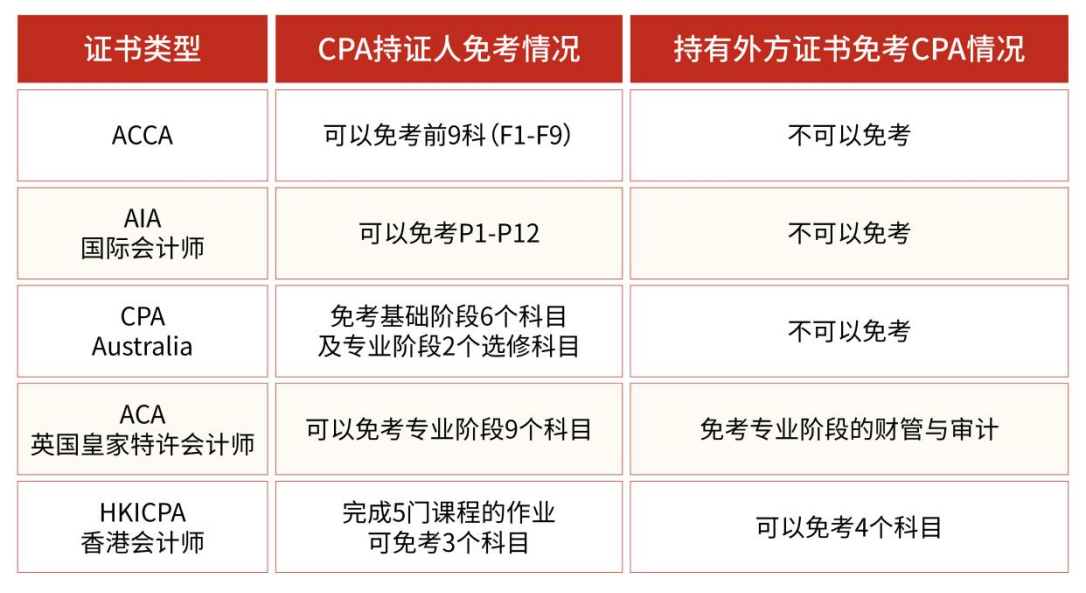         （CPA的国际免考权）就业去向：（一）会计师事务所国内顶尖的四大会计师事务所：德勤、毕马威、普华永道、安永。应届生入职第一年能达到20万/年，工作3-5年，年薪可以达到40万元左右，成为合伙人后，有分红，年薪百万。即使进不了四大，拥有 CPA 证书，进入立信、天健等内资八大所，年薪也有 25万以上。（二）国有大中型企业中国的国有大中型企业是高级财务人员的中坚需求者，对CPA持证人的非常重视，拥有CPA证书在企业内部的晋升非常迅速，企业甚至会安排部分资金奖励在职学习和获得CPA证书的员工，这些都是注册会计师在各大企业所能获得的福利。国有大中型企业年薪在5-8万，随着能力提升，年薪会达30万。（三）投行像国泰君安，对学校没有明确的要求，但对CPA有要求，普通高校的学生想进投行，最好的方法就是考证，CPA是进入投行的基本要求。年薪也会达到50万左右(普通职工)，如果管理层级别，150万左右。（四）证券、保险公司CPA六科课程融会贯通了财会、法律及管理领域的丰富知识，进入这些公司后，无论是从事投资还是证券分析或者研究方向，这些知识都将成为强有力的理论背景，支撑从业人员更好的发展。（五）商业银行在商业银行，要进入银行中后台，风控部、合规部、投行部等重要职位，拥有CPA证书，相比一线工作人员，工资要翻两倍。 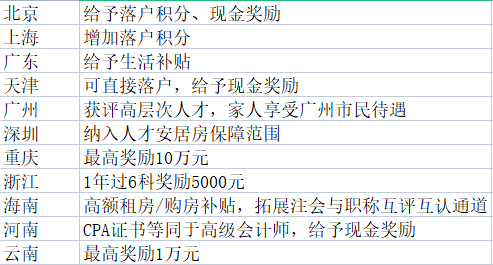                                             （部分城市政策补贴）四、CPA培训班特色1.丰富的财务知识体系：六门课程（会计、审计、财务成本管理、公司战略、经济法以及税法）涉及了公司运作的整个过程，且补充了法律方面的知识体系。结合校内相关课程和事企业单位用人需求，补充课堂之外的知识与行业前沿热点，达到补充专业知识、扩充专业思维、提高个人视野的目的。2.一流的师资力量：以完善学生知识体系为主要目标，集合最优质的资源真正培养杰出的财务精英；3.合理的时间安排：契合学校校历，结合在校生的时间，进行合理的学习与时间规划；4.专业知识竞赛：知名商赛的推广以及协助学生组队，进行优秀往期获奖学长分享，初赛，复赛指导等，协助学生一路闯关。5.校内综合能力的提高：知识体系与本科课程相结合，强化专业知识，提高专业绩点、搭建专业相关知识辅助考研保研。6.实习实践：CPA培训班会在大二，大三，大四寒暑假为学生提供全国前八的会计师事务所实习推荐，以及邀请知名企业人力总监做客培训班，为大家讲解企业人才需求及相关面试技巧。7.个人素质及实践能力：除课程外，培养个人职场各类素质、案例分析、训练财经行业所需技能、组织各类财经论坛峰会、名企实习、四大名企参访、模拟面试等，全面培养个人素质与竞争力。五、CPA课程设置CPA培训班注重培养学生的分析能力和在复杂条件下的决策、判断能力，提升其整体运用并拓宽商务战略思维。CPA课程体系：六门课程（会计、审计、财务成本管理、公司战略、经济法以及税法）涉及了公司运作的整个过程，且补充了法律方面的知识体系。 六、CPA（中国注册会计师）培训班招生安排 （一）报名条件1. 2021、2020、2019级全日制在校本科生2.热爱会计专业，有志于从事会计行业相关工作。（二）报名方式1.有意向报读CPA培训班的学生，请添加官方咨询微信，经管学部CPA项目中心将通知相关报名事宜；2.有意向报读 CPA培训班的学生前往CPA项目中心进行现场报名。自愿申请；完成后进行信息采集。报名流程：通过下方二维码预约申请填写报名表或联系老师领取报名。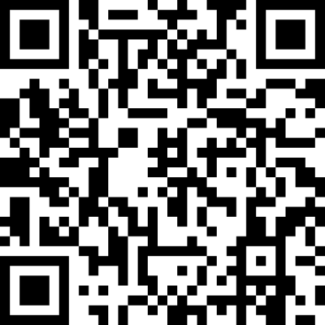 官方咨询方式：19963882253（同微信）刘老师  19953187719（同微信）孟老师